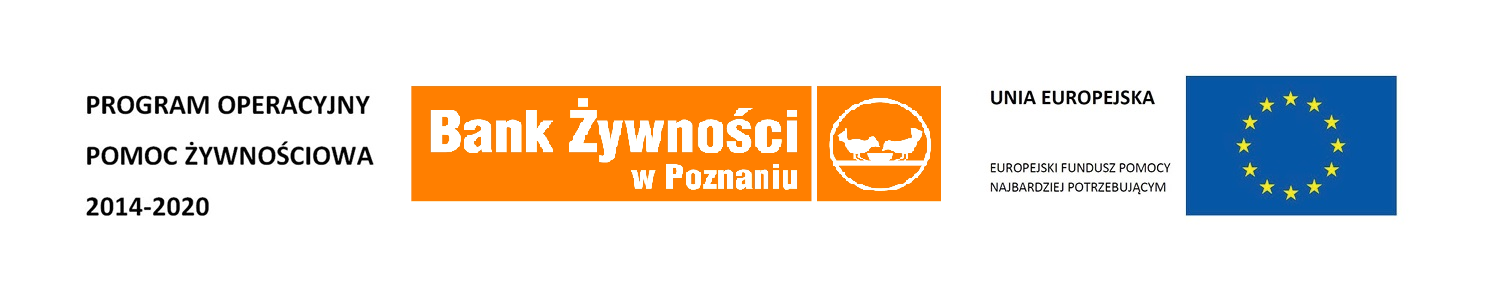 		 Zaproszenie na warsztatySerdecznie zapraszamy na warsztaty ekonomiczne, na których poznasz zasady planowania finansów domowych i nauczysz się wprowadzać je w życie. Jeśli chcesz zdobyć większą wiedzę w zakresie gospodarowania pieniędzmi i zapoznać się z konsekwencjami  szybkich pożyczek  (chwilówek), to te zajęcia są dla Ciebie.Warsztaty są bezpłatne i przeznaczone dla odbiorców pomocy żywnościowej. TERMIN WARSZTATÓW:14 kwietnia godz. 10.00 i 11.30LOKALIZACJA:  Stowarzyszenie Stowarzyszenie na Rzecz Osób Niepełnosprawnych i Aktywności Lokalnej DLA CIEBIEul. Mieszka I/5, 62-010 Pobiedziska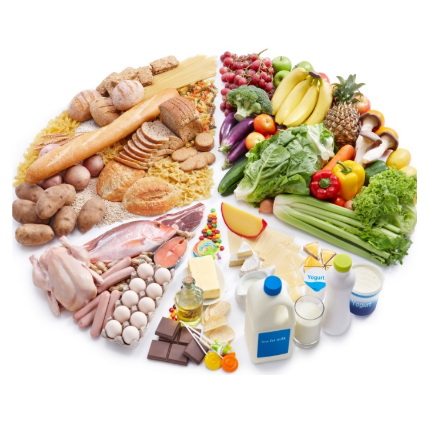 Warsztat odbędzie się w ramach Programu Operacyjnego Pomoc Żywnościowa 2014 – 2020, współfinansowanego ze środków Unii Europejskiej w ramach Europejskiego Funduszu Pomocy Najbardziej Potrzebującym.